                                                                                                    проект 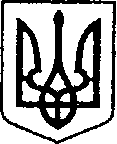    УКРАЇНА                             ЧЕРНІГІВСЬКА ОБЛАСТЬН І Ж И Н С Ь К А    М І С Ь К А    Р А Д А           сесія VII скликання                                                      Р І Ш Е Н Н Я   від                       2019 р                 м. Ніжин	                           № Про включення в перелік земельнихділянок для продажу права орендина земельних торгах окремими лотами           Відповідно до статей 25, 26, 42, 59, 60, 73 Закону України «Про місцеве самоврядування в Україні», статей 12, 124, 135, 136, 137  Земельного кодексу України, Регламенту Ніжинської міської ради Чернігівської області, затвердженим рішенням Ніжинської міської ради Чернігівської області VII скликання від 24 листопада 2015 року №1-2/2015 (зі змінами), розглянувши звернення ТОВ «Баришівська зернова компанія» № 205 від 03.09.2019р.,  міська рада вирішила:        1. Включити в перелік вільних від забудови земельних ділянок,  право оренди  яких підлягає продажу на конкурентних засадах (земельних торгах) земельну ділянку за адресою: м. Ніжин, вул. Прилуцька, орієнтовною площею 0,1500 га, із цільовим призначенням – для розміщення та експлуатації основних, підсобних і допоміжних будівель та споруд підприємств переробної, машинобудівної та іншої промисловості,  продаж права оренди на яку пропонується на аукціоні.         2. Надати дозвіл Ніжинській міській раді на виготовлення проекту землеустрою щодо відведення земельної ділянки за адресою м. Ніжин,                 вул. Прилуцька, орієнтовною площею 0,1500 га, із цільовим призначенням – для розміщення та експлуатації основних, підсобних і допоміжних будівель та споруд підприємств переробної, машинобудівної та іншої промисловості, для подальшого продажу права оренди на конкурентних засадах (земельних торгах).        3. Начальнику відділу земельних відносин виконавчого комітету Ніжинської міської ради Місан В.М. забезпечити оприлюднення даного рішення на офіційному сайті Ніжинської міської ради протягом п’яти робочих днів з дня його прийняття.        4. Організацію виконання даного рішення покласти на першого заступника міського голови Олійника Г.М., відділ земельних відносин виконавчого комітету Ніжинської міської ради (Місан В.М.).        5.  Контроль за виконанням даного рішення покласти на постійну комісію з питань земельних відносин, будівництва, архітектури, інвестиційного розвитку  міста та децентралізації (голова комісії                          Деркач А.П.). Міський голова         				                               А.В. ЛінникПояснювальна записка	до проекту рішення Ніжинської міської ради «Про включення в перелік земельних ділянок для продажу права оренди на земельних торгах окремими лотами»Даний проект рішення підготовлено  відповідно  до статей  25, 26, 42, 59, 60, 73 Закону України «Про місцеве самоврядування в Україні», статей 12, 124, 135, 136, 137  Земельного кодексу України, Регламенту Ніжинської міської ради Чернігівської області, затвердженим рішенням Ніжинської міської ради Чернігівської області VII скликання від 24 листопада 2015 року №1-2/2015 (зі змінами), розглянувши службову записку начальника відділу інвестиційної діяльності та розвитку інфраструктури Ворони Д.П. від 18.06.2019р.  У проекті рішення розглядається питання про включення в перелік вільних від забудови земельних ділянок,  право оренди яких підлягає продажу на конкурентних засадах (земельних торгах) земельну ділянку за адресою: м. Ніжин, вул. Прилуцька, орієнтовною площею 0,1500 га, із цільовим призначенням – для розміщення та експлуатації основних, підсобних і допоміжних будівель та споруд підприємств переробної, машинобудівної та іншої промисловості,  продаж права оренди на яку пропонується на аукціоні.Начальник відділу  земельних відносин						               В.М. МісанПодає:начальник відділу  земельних відносин						               В.М. МісанПогоджує:секретар міської ради							     В.В. Салогуб  перший заступник міського голови                                               з питань діяльності виконавчих органів ради                                                                                    Г.М. Олійникначальник відділу містобудуваннята архітектури, головний архітектор                                            В.Б. МироненкоНачальник управління культури і туризмуНіжинської міської ради                                                                 Т.Ф. Бассакначальник відділу юридично-кадровогозабезпечення                              					         В.О. Легапостійна комісія міської ради з питань земельних відносин, будівництва,архітектури, інвестиційного розвитку                                             А.П. Деркачміста та децентралізаціїпостійна комісія міської ради з питаньрегламенту, депутатської діяльностіта етики, законності, правопорядку,антикорупційної політики, свободислова та зв’язків з громадськістю		        О.В. Щербак